Lección 13: Día 2 de centrosSumemos y restemos, y trabajemos con decenas y unidades.Calentamiento: Conversación numérica: Hasta 20Encuentra mentalmente el valor de cada expresión.13.1: Centros: Momento de escogerEscoge un centro.Agarra y cuenta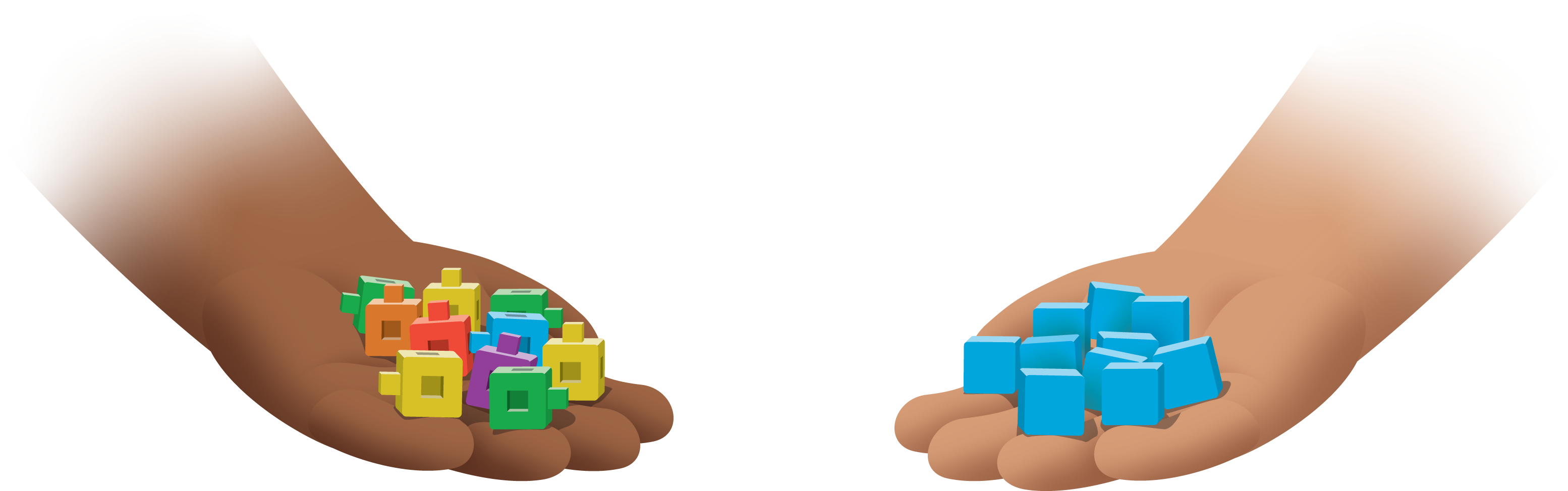 Cinco en línea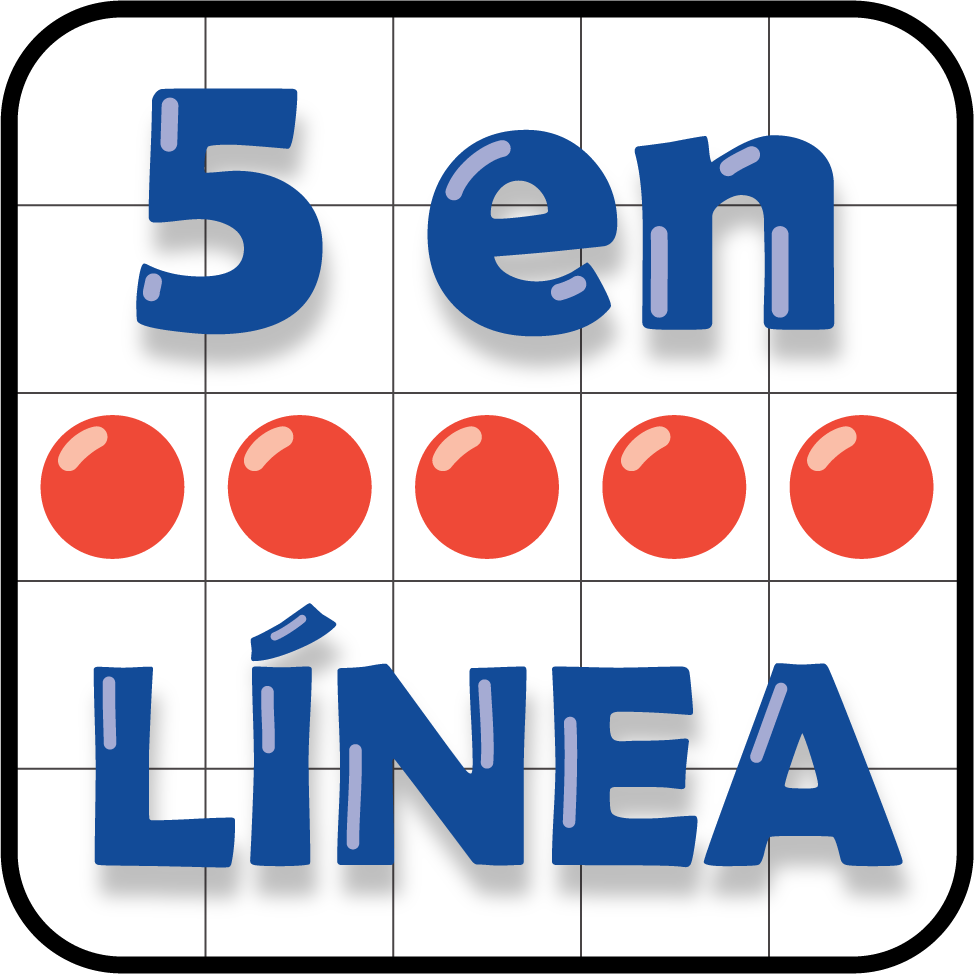 Márcalo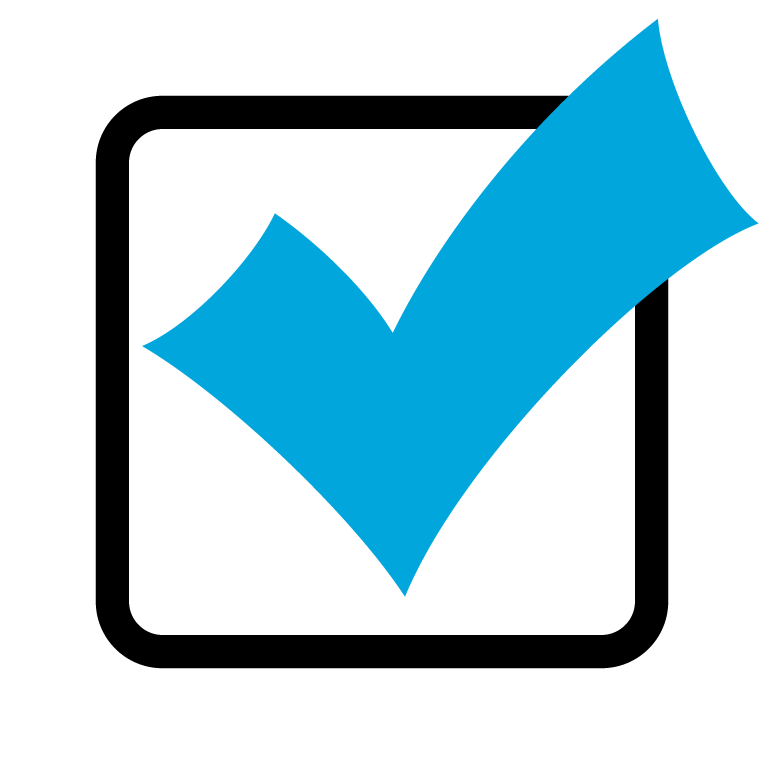 13.2: Centros: Momento de escogerEscoge un centro.¿Qué tan cerca?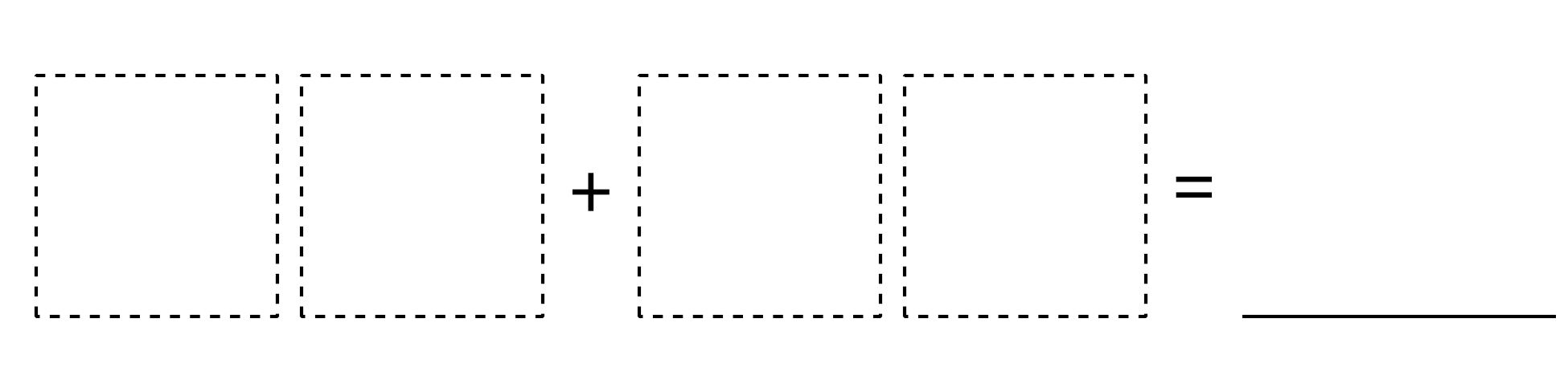 Acertijos numéricos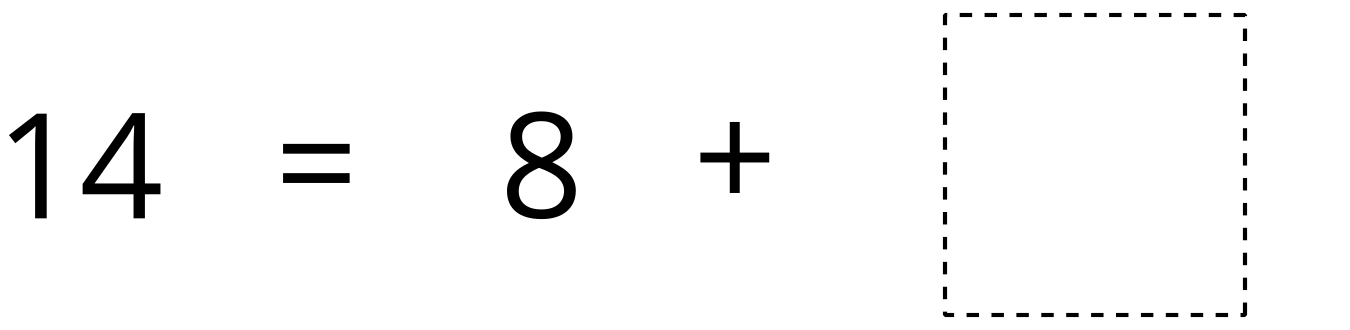 Revuelve y saca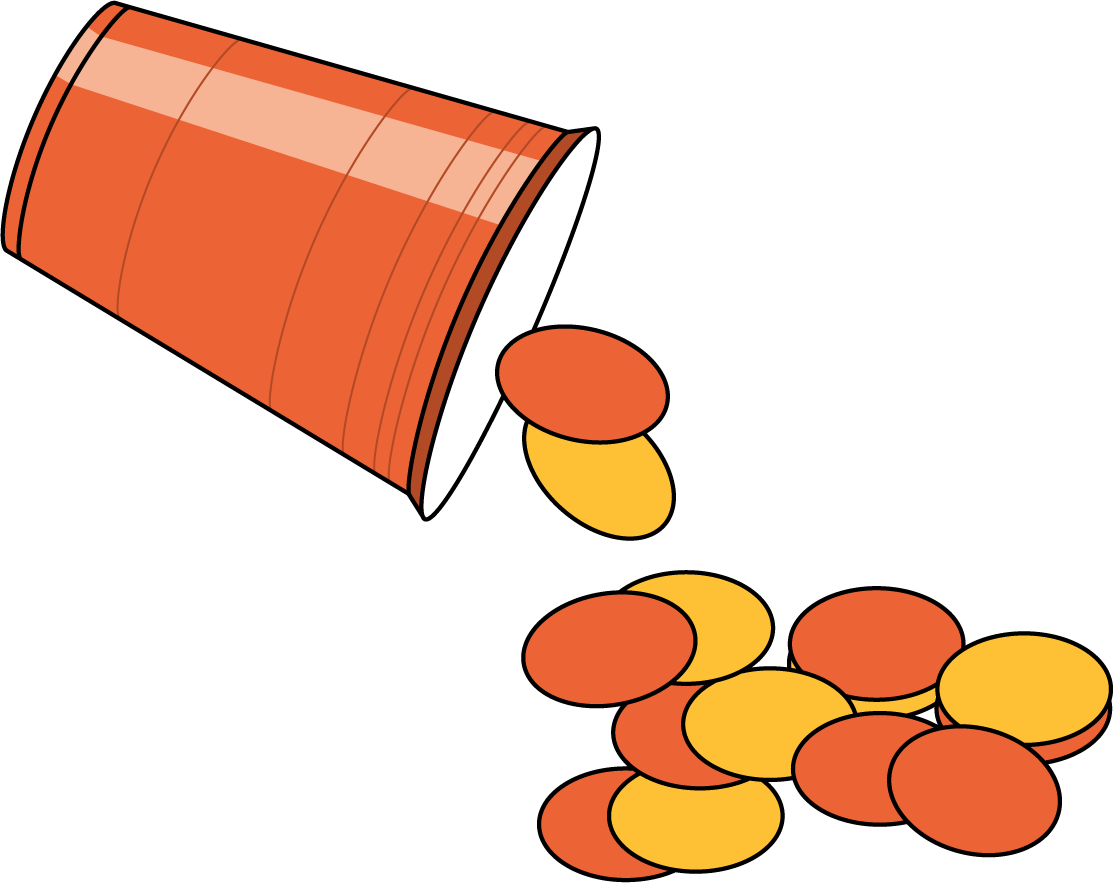 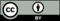 © CC BY 2021 Illustrative Mathematics®